R E D C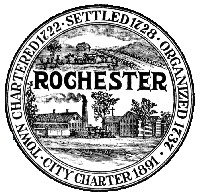  Economic Development Commission_____________________________________________________City Hall31 Wakefield Street, Rochester, NH  03867-1917603-335-7522    Fax: 603-335-7585Karen.pollard@rochesternh.netAGENDA-DRAFTThursday January 8, 20154:00 Pm to 6:00 PM in City Hall Conference Room(Please RSVP regrets to Jennifer Marsh)Jennifer.marsh@rochesternh.netA.  CALL TO ORDER (1 min) – AttendanceB.  APPROVAL (1 min) – Regular minutes from December 11, 2014  C.  DISCUSSION (45+ min) – 	- Priorities and Goals 2015D.  DISCUSSION (30 min)	- REDC Membership Code requirements	- Review and discuss revisions suggestedE.   DISCUSSION (15 min)	- Tax reassessment and Council reaction to letterF.  OTHER BUSINESS (15 min)	- Spaulding Transportation Coalition – February Legislature DiscussionG.  NON-PUBLIC (if needed)H.  AdjournOfficers of 2015Chair – Rick LundbornVice-Chair – John LarochelleSecretary – Janet Davis